Personal Interest Catalog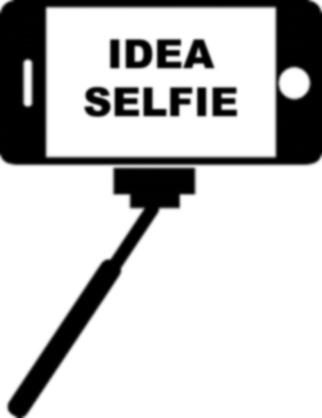 Under each subject below, brainstorm ideas, topics, issues that come to you. While example prompts are given, feel free to create your own.EDUCATION or CAREER:What career/s are you interested in?What is your favorite subject? Your major?Favorite/ Least favorite part about school? (schooling OR the school you attend)Online classes?WORK:What is your “Dream Job”?Where do you work?What types of jobs have you had?What skills do you possess?POLITICS:2016 presidential race (candidate)Favorite/Least president or Law or Act or Bill?Electoral College, Primary Election, Absentee ballots, Computerized votingRELIGION:Law or bill or edict to change or to be written?Favorite pope OR minister/priest/rabbi/….?SPORTS:What are your favorite teams?Who should be the MVP?Who is going to win “The Big Game”?Which coach should be fired?Which player should be traded?Exercise? Diet?TRAVEL:Vacations you have gone onBest/Worst place to vacationYour “Dream Vacation”MUSIC:Who is your favorite musical entity? Genre?Do you play an instrument?Favorite/Worst concert?“Dream Concert”MOVIES or TELEVISION:Favorite/Least movie or show?Actor/Actress?VIDEO GAMES:Favorite/Worst?Best/Worst gaming console?FOOD:Favorite food? Restaurant?What is your go-to recipe?